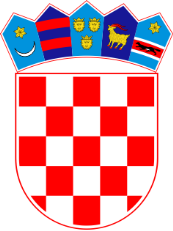        Republika Hrvatska  Županijski sud u BjelovaruKomisija za provedbu oglasaBroj:7 Su-61/2024-18Bjelovar,   5. ožujka 2024.	Na temelju članka 8. st. 4. podstavak 3. Uredbe o raspisivanju  javnog natječaja i internog oglasa u državnoj službi („Narodne novine“ 78/17) Komisija za provedbu oglasa za prijam službenika u državnu službu, donosiLISTU KANDIDATAprijavljenih na oglas za prijam namještenika u državnu službu na određeno vrijeme, objavljenog 19. veljače 2024. na web stranici Ministarstva pravosuđa i  uprave https://mpu.gov.hr , na web stranici Županijskog u Bjelovaru http://sudovi.hr/hr/zsbj i na Zavodu za zapošljavanjeu Županijski sudu u Bjelovaruna radno mjesto namještenika IV. vrste, čistač/ica – 1 izvršitelj/ice,koji ispunjavaju formalne uvjete iz oglasa                               Ime i prezime kandidatkinje:V. I.G. Š.Bi. ĐL. S.Br. Đ.N. J.Komisija za provedbu oglasa